1. HAKIJAA JA TEURASTAMOA KOSKEVAT TIEDOT2.  EUROP-LUOKITUS, JOLLE HYVÄKSYMISTÄ HAETAAN (yksi tai useampi)3.  TIEDOT, JOIDEN PERUSTEELLA HYVÄKSYMISTÄ HAETAAN4.  PÄIVÄYS JA ALLEKIRJOITUSLomake 561730 Hakemus hyväksytyksi ruhonluokittajaksiTÄYTTÖOHJEETYleistäTeurasruhon käyttöarvon määritys tapahtuu EU:n alueella yhteisesti käytettävällä EUROP-luokituksella. EU:n ruhonluokituslainsäädännössä tarkoitetun ruhonluokituksen saa suorittaa vain Ruokaviraston tähän tehtävään hyväksymä henkilö eli hyväksytty ruhonluokittaja. Hyväksyminen kattaa luokituksen lisäksi ruhon punnitsemisen ja tunnistemerkinnällä varustamisen.Hae valtuutusta hyväksytyksi ruhonluokittajaksi lomakkeella 561730. Hakuaika on jatkuva. Ruokavirasto pyrkii tekemään päätöksen hyväksymisestä tai hylkäämisestä viipymättä, mutta kuitenkin viimeistään kahden kuukauden kuluessa siitä, kun hakemus mahdollisine liiteasiakirjoineen on jätetty.Hakijaa ja teurastamoa koskevat tiedotIlmoita nimesi lisäksi joko puhelinnumerosi tai sähköpostiosoitteesi, jotta Ruokavirasto voi tarvittaessa pyytää hakemusta koskevia lisäselvityksiä ja tarkennuksia. Teurastamon, jossa luokittaminen tapahtuu, nimi ja käyntiosoite on ilmoitettava aina. Ruokavirasto lähettää päätöksen ensisijaisesti sähköpostin liitteenä teurastamoon, jossa luokittaminen tapahtuu. Jos et ole ilmoittanut hakemuksessa teurastamon sähköpostiosoitetta, päätös lähetetään postitse. Saat päätöksen myös omaan sähköpostiosoitteeseesi, jos olet sen hakemuksessa ilmoittanut. Päätös lähetetään aina tiedoksi myös Foodwest Oy:lle, joka vastaa teurasruhojen luokituksen valvonnasta Suomessa.EUROP-luokitus, jolle hyväksymistä haetaanVoit hakea samalla hakemuksella hyväksymistä yhden tai useamman eläinlajin osalta. Tiedot, joiden perusteella hyväksymistä haetaanJos olet suorittanut Foodwest Oy:n järjestämän koulutuksen, Foodwest Oy toimittaa tarvittavat liitteet Ruokavirastoon. Jos et ole suorittanut Foodwest Oy:n järjestämää koulutusta, liitä hakemukseesi kaikki ne asiakirjat, joista Ruokavirasto voi mielestäsi arvioida pätevän luokittajan edellytysten täyttymisen.Jos sinut on jo aiemmin hyväksytty ruhonluokittajaksi, mutta kolmen vuoden voimassaolo on päättymässä tai päättynyt, hae uutta hyväksymistä tällä hakemuksella. Ruokavirasto arvioi täyttyvätkö hyväksymisen edellytykset ja onko esimerkiksi uuden työnäytteen antamiselle erityisiä perusteita.Päiväys ja allekirjoitusPäivää ja allekirjoita hakemus. Toimita hakemus joko skannattuna sähköpostin liitteenä osoitteeseenkirjaamo@ruokavirasto.fi tai postitse osoitteeseen Ruokavirasto, PL 100, 00027 RUOKAVIRASTO.Tietosuoja: Maaseutuelinkeinohallinnon tietojärjestelmiin kerätään henkilötietoja viranomaistehtävien hoitamista varten. Sinulla on oikeus saada tiedot esimerkiksi rekisterinpitäjästä, henkilötietojen käsittelyn tarkoituksesta sekä tietojen säännönmukaisista luovutuksista. Lisätietoja henkilötietojen käsittelystä saat internetistä osoitteessa www.ruokavirasto.fi.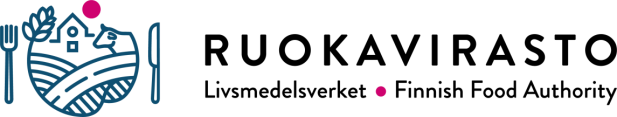 HAKEMUS hyväksytyksi ruhonluokittajaksi(EU) N:o 1308/2013(EU) 2017/1182 ja (EU) 2017/1184Markkinajärjestelylaki (999/2012)RuokavirastoMarkkinaosastoPL 100, 00027 RUOKAVIRASTOkirjaamo@ruokavirasto.fiHAKEMUS hyväksytyksi ruhonluokittajaksi(EU) N:o 1308/2013(EU) 2017/1182 ja (EU) 2017/1184Markkinajärjestelylaki (999/2012)Hakijan nimi *Hakijan nimi *SähköpostiosoitePuhelinnumeroTeurastamo, jossa luokittaminen tapahtuu *SähköpostiosoiteTeurastamon osoite *Teurastamon osoite * Naudanruhojen EUROP-luokitus Lampaanruhojen EUROP-luokitus Sianruhojen EUROP-luokitus (AUTOFOM) Sianruhojen EUROP-luokitus (HENNESSY) Olen osallistunut Foodwest Oy:n järjestämään koulutukseen ja antanut hyväksytyn työnäytteen.Foodwest Oy toimittaa tarvittavat liitteet Ruokavirastoon. En ole osallistunut Foodwest Oy:n järjestämään koulutukseen enkä antanut hyväksyttyä työnäytettä,mutta olen hankkinut ruhonluokittajan pätevyyden muulla tavoin. Pätevyys on todennettavissa seuraavista liitteistä:  koulutustiedot    tiedot työnäytteestä    muu:       Minut on jo aiemmin hyväksytty ruhonluokittajaksi, mutta hyväksyntä on päättynyt tai päättymässä.Paikka ja aikaHakijan allekirjoitus